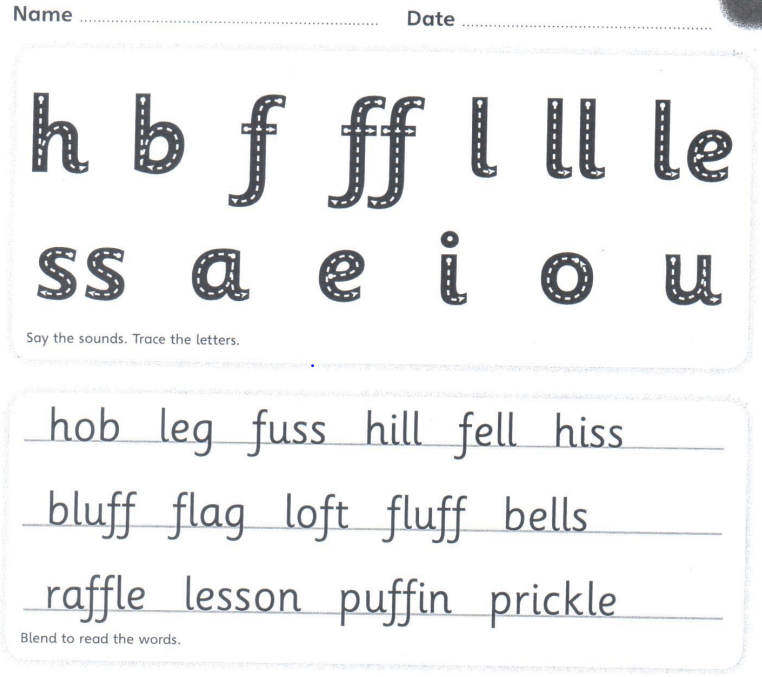 Copy the sentence outThe fussy puffin fell on a prickle in a loft .____________________________________________________________________Now can you put lesson into a sentence.____________________________________________________________________